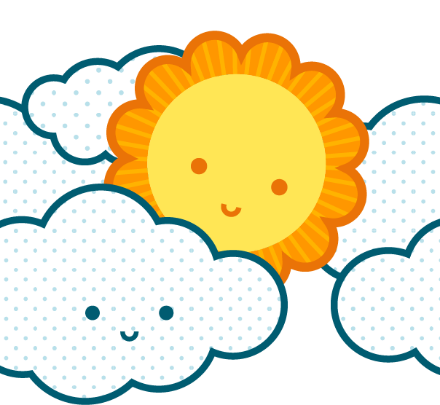 [Votre nom][Rue]
[Ville, Code postal][Téléphone][Adresse e-mail]@twitter : [pseudo Twitter][Adresse web][Votre nom][Rue]
[Ville, Code postal][Téléphone][Adresse e-mail]@twitter : [pseudo Twitter][Adresse web][Votre nom][Rue]
[Ville, Code postal][Téléphone][Adresse e-mail]@twitter : [pseudo Twitter][Adresse web][Votre nom][Rue]
[Ville, Code postal][Téléphone][Adresse e-mail]@twitter : [pseudo Twitter][Adresse web][Votre nom][Rue]
[Ville, Code postal][Téléphone][Adresse e-mail]@twitter : [pseudo Twitter][Adresse web][Votre nom][Rue]
[Ville, Code postal][Téléphone][Adresse e-mail]@twitter : [pseudo Twitter][Adresse web][Votre nom][Rue]
[Ville, Code postal][Téléphone][Adresse e-mail]@twitter : [pseudo Twitter][Adresse web][Votre nom][Rue]
[Ville, Code postal][Téléphone][Adresse e-mail]@twitter : [pseudo Twitter][Adresse web][Votre nom][Rue]
[Ville, Code postal][Téléphone][Adresse e-mail]@twitter : [pseudo Twitter][Adresse web][Votre nom][Rue]
[Ville, Code postal][Téléphone][Adresse e-mail]@twitter : [pseudo Twitter][Adresse web]